„Szkoła z TVP” – nowy projekt Telewizji Polskiej i Ministerstwa Edukacji NarodowejJuż dziś, 30 marca br. od godziny 8.00 ruszyły pierwsze lekcje z TVP! Materiały będą emitowane od poniedziałku do piątku na ogólnodostępnych antenach Telewizji Polskiej. Znajdą się także na VOD.TVP.PL. Pasmo to skierowane jest do uczniów klas 1-8 szkół podstawowych. Sponsorem projektu „Szkoła z TVP” jest Fundacja PGNiG im. Ignacego Łukasiewicza. Zapraszamy do oglądania!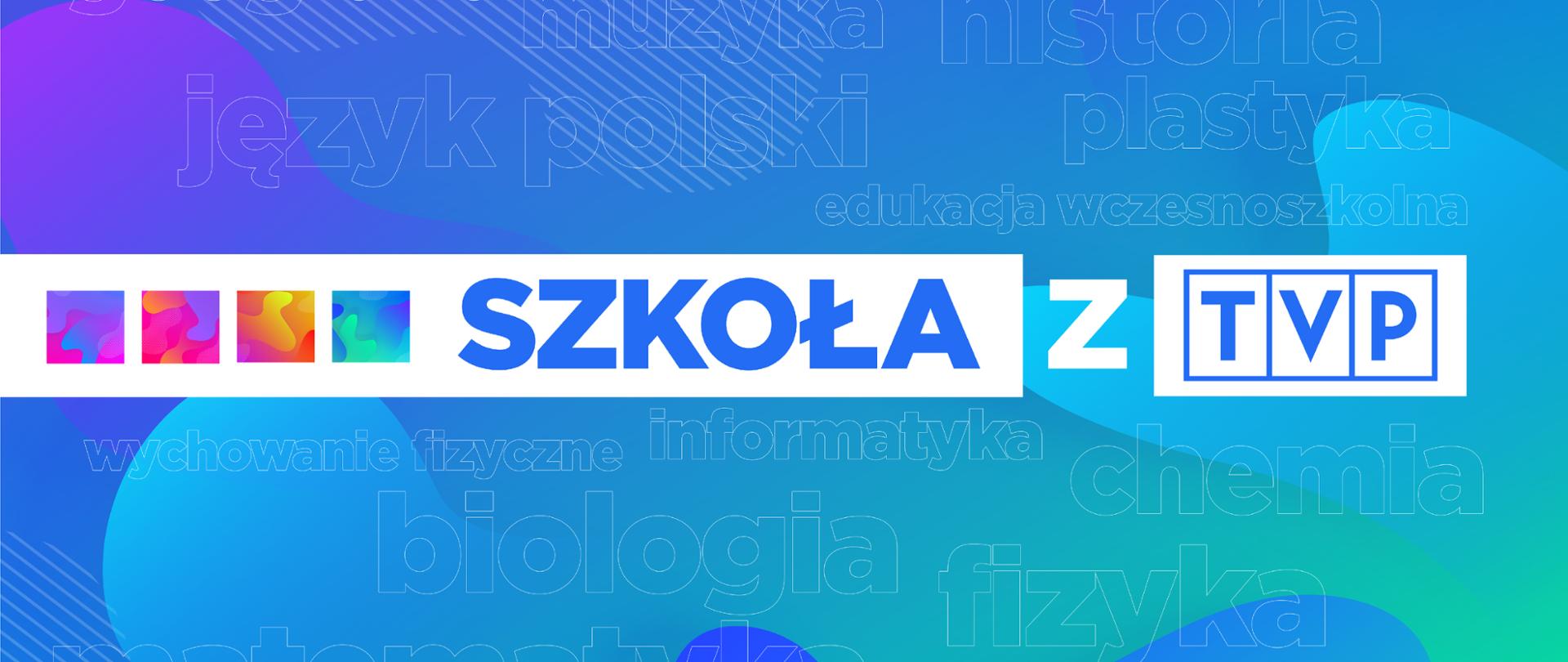 – Cieszymy się, że Telewizja Polska tak aktywnie włączyła się w pomoc nauczycielom 
i uczniom w kształceniu na odległość. Wartościowe, merytoryczne materiały prezentowane na antenach TVP mogą być istotnym narzędziem w codziennej pracy nauczycieli i wsparciem dla uczniów w samodzielnej nauce w domu – podkreślił Minister Edukacji Narodowej Dariusz Piontkowski.Oferta edukacyjna – akcja „Szkoła z TVP”Nowa propozycja TVP i MEN „Szkoła z TVP” to wzbogacenie oferty edukacyjnej Telewizji Polskiej, skierowanej do nauczycieli, dyrektorów, uczniów i rodziców. W ramach akcji na antenach TVP będą emitowane materiały dostosowane do podstawy programowej szkół podstawowych.Projekt „Szkoła z TVP” to efekt podpisanego 27 marca br. porozumienia dotyczącego realizacji audycji oświatowych dla uczniów szkół podstawowych, między TVP S.A. 
i Ministerstwem Edukacji Narodowej.Lekcje z TVP na 4 kanałachPierwsze programy wystartowały dziś, 30 marca o godzinie 8.00. Można je obejrzeć na 4 kanałach: TVP3, TVP Rozrywka, TVP Sport oraz TVP Historia w dwóch blokach programowych: porannym – rozpoczynającym się zawsze od godz. 8:00 i powtórzeniowym – od godz. 12:30.Plan lekcji „Szkoły z TVP” jest dostępny na specjalnej stronie szkolaztvp.pl. Dodatkowo plan zajęć udostępnią elektroniczne przewodniki programowe operatorów, dostarczających sygnał telewizyjny. Dodatkowo wszystkie wyemitowane na antenie lekcje będą dostępne na vod.tvp.pl w specjalnie przygotowanych serwisach poświęconych poszczególnym klasom szkoły podstawowejWybierz swoje lekcje na jednej z anten TVPAby wziąć udział w zajęciach zorganizowanych w „Szkole z TVP” wystarczy wybrać odpowiednią antenę Telewizji Polskiej, na której prowadzone są lekcje dla konkretnej klasy. Następnie trzeba wskazać godzinę emisji lekcji w danym dniu. Dzięki dwóm emisjom tej samej lekcji w ciągu dnia, porannej i popołudniowej, zawsze na tej samej antenie, uczeń 
i rodzic mogą w łatwy i przystępny sposób wybrać odpowiednią klasę.
Wszystkie cztery kanały Telewizji Polskiej, na których emitowana będzie „Szkoła z TVP” są dostępne dla każdego, za darmo. Aby mieć gwarancję pełnej dostępności wszystkich kanałów, uruchomiona została dodatkowa emisja programu TVP Rozrywka na cyfrowym multipleksie trzecim (MUX3), naziemnej telewizji cyfrowej. Telewizory dostroją się automatycznie do nowych ustawień, natomiast w przypadku niektórych odbiorników telewizyjnych, może zaistnieć konieczność ręcznego dostrojenia. Szczegółowe informacje 
o tym, w jaki sposób dostroić odbiornik telewizyjny zwiera instrukcja dołączona do telewizora. Informację taką można uzyskać również kontaktując się z infolinią producenta odbiornika telewizyjnego (numery telefonów dostępne są na stronach internetowych producentów telewizorów).– Dla Telewizji Polskiej zaangażowanie w ten projekt było nie tylko czymś oczywistym, ale także  przejawem realizacji misji, którą wypełniamy. Już od początku tego szczególnego czasu TVP zaangażowała się w przedstawianie materiałów edukacyjnych, co było widać na antenach TVP ABC czy TVP Kultura, a także przy zmianach ramówkowych na naszych głównych kanałach. Projekt „Szkoła z TVP” jest oczywistym wyzwaniem logistycznym 
i technologicznym, ale jego realizacja jest kwintesencją działalności nadawcy publicznego. Jednak umożliwia nam to pokazanie, że TVP jest spółką nowoczesną i dynamiczną, która 
w szybkim tempie odpowiada na społeczne oczekiwania i wychodzi naprzeciw wyzwaniom. Jestem pewien, że zaangażowanie naszych pracowników połączone z wkładem merytorycznym Ministerstwa Edukacji Narodowej zapewni uczniom edukację na najwyższym możliwym 
w tych warunkach  poziomie.  To dla mnie zaszczyt, że możemy realizować taki projekt wspólnie z MEN – powiedział Prezes TVP Maciej Łopiński.Pasma edukacyjne Telewizji PolskiejTelewizja Polska od początku zawieszenia zajęć w przedszkolach, szkołach i placówkach oświatowych intensywnie wspiera działania edukacyjne skierowane do dzieci i młodzieży. Poza specjalnymi pasmami TVP ABC i TVP Kultura zostały uruchomione również audycje 
w serwisie VOD.TVP.PL.Od 19 marca br. TVP we współpracy z Muzeum Powstania Warszawskiego i Ministerstwem Edukacji Narodowej uruchomiła wirtualny kanał edukacyjny. Każdego dnia, na stronie vod.tvp.pl w godzinach 9.00-13.00 w sekcji „eSzkoła” uczniowie i nauczyciele będą mogli znaleźć wartościowe materiały dotyczące wybranego zagadnienia.Ponadto od 23 marca br. działa „Domowe przedszkole” TVP ABC, które również można znaleźć na VOD.TVP.PL. To oferta dla najmłodszych dzieci i ich rodziców.